	Allumons notre petite bougie.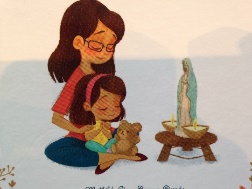 Ce dimanche, nous allons fêter les Rameaux. Prions en l’Eglise propose ce très joli coloriage montrant Jésus arrivant à Jérusalem sur un petit âne et les gens l’acclamant et l’accueillant avec des Rameaux. https://www.prionseneglise.fr/pdf/PAS_COLORIAGE_20200405.pdf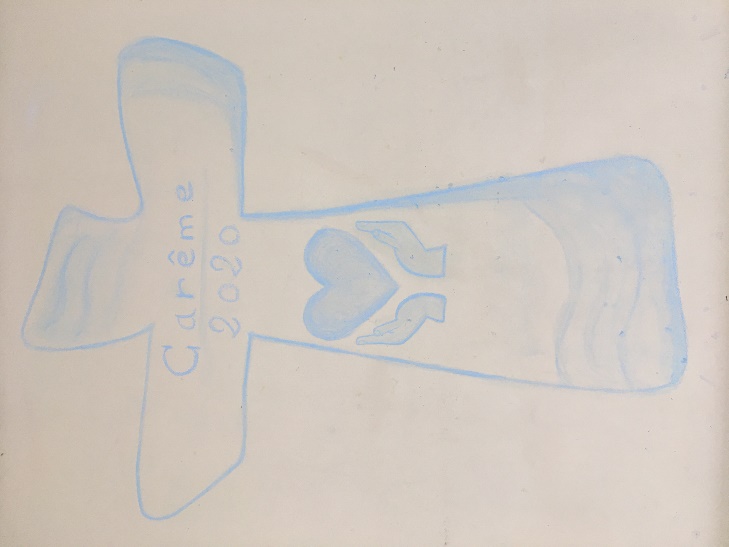 